CY/2018/ISF/SO2.NO2.1 Installation and Operation of Advanced Passenger Information System (API)Date of Signing of the Agreement: 21/9/2018
Project Duration:  01/01/2018-31/12/2021
Project budget:  €312.825,61The Republic of Cyprus passed Foreigners and Immigration Law 146 (I) / 2007 for easier border control and for combating illegal immigration, for harmonization purposes with the acts of the European Community: (a) 'Council Directive 2001/51/EC of the 28th of June 2001 for supplementing the provisions of Article 26 of the Convention implementing the Schengen Agreement of the 14th of June 1985 and (b) 'Council Directive 2004/82/EC of the 29th  of April 2004 on the obligation of carriers to communicate passenger information'. According to Law 146 (I) / 2007, the immigration officer must request from the airlines staff, after the ticket control, personal information for third-country passengers who will be transported to cross Cyprus borders and enter the territory of the Republic. According the above law, Cyprus Police proceeded with the contract of the supply, the installation and operation of the Advanced Passenger Information system, which is an electronic system that collects information from all airlines for the personal data of third country passengers who will enter Cyprus through the legal entry / exit points.  In addition, this system will be able to store and process the API data, so that before the arrival of the passenger, his data can be checked by the Immigration Officers on the Police Databases of SIS II, Find and Stop list / Alert list. According to the Law, airlines must submit the following information to the API data:a) number and type of travel document usedb) citizenshipc) full named) date of birthe) the border crossing point upon entry into the Member Statesf)  transfer codeg) time of arrival and departureh) total number of passengersi)  the initial boarding pointAlso, the API system will include various functions such as:1) Checking the quality of API data in terms of their format and validity2) Checking the passenger lists in the various databases such as SIS II, Find, Stop list/Alert list, so that Immigration Officers know in advance whether there are passengers on the aircraft to be landed whose data were found in the databases 3) Keeping the API data in a temporary file for up to 24 hoursThe control of API data will be a mechanism of the protection of the citizens, as the Immigration Officers will be informed about the unwanted passengers before aircraft landing, so these passengers be treated accordingly when they arrive.The system will be divided into the following products / services:1) Application Software2) Hardware (servers, management server, storage array, backup, network           switches, network firewalls, rack)3) System Software (system software-Operating system, database, application          server)   4) Trainings a) Training of 80 technicians (First Line) b) Training of 8        administrators (System Μanager Administration), c) Training of             3 users (Authorized user)   5) Support productive system operation   6) Maintenance for 5 years (1st year free)The project is co-financed by 90% from the EU Internal Security Fundand by 10% from the Republic of Cyprus.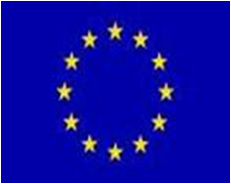 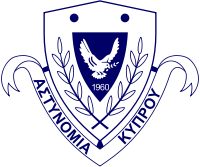 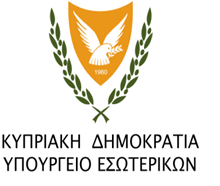 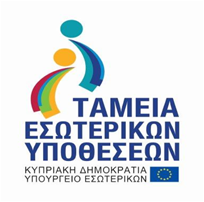 